В номере:ИзвещениеАдминистрация муниципального образования «Муниципальный округ Якшур-Бодьинский район Удмуртской Республики» извещает о возможности предоставления земельных участков в аренду:из земель населенных пунктов в соответствии со ст. 39.15 Земельного кодекса Российской Федерации, в том числе:- земельный участок с кадастровым номером 18:24:023001:1545:ЗУ1, расположенный по адресу: Удмуртская Республика, Якшур-Бодьинский район,         с. Старая Вожойка, ул. Солнечная, площадью 1500 кв.м, с разрешенным использованием: Садоводство (код 1.5);- земельный участок с кадастровым номером 18:24:071001:ЗУ1, расположенный по адресу: Удмуртская Республика, Якшур-Бодьинский район,         с. Люкшудья, ул. Южная, площадью 911 кв.м, с разрешенным использованием: Для ведения личного подсобного хозяйства (приусадебный земельный участок) (код 2.2);- земельный участок с кадастровым номером 18:24:113001:ЗУ1, расположенный по адресу: Удмуртская Республика, Якшур-Бодьинский район,          с. Якшур-Бодья, площадью 1100 кв.м, с разрешенным использованием: Для индивидуального жилищного строительства (код 2.1);- земельный участок с кадастровым номером 18:24:113001:ЗУ1, расположенный по адресу: Удмуртская Республика, Якшур-Бодьинский район,         с. Якшур-Бодья, площадью 1065 кв.м, с разрешенным использованием: Для индивидуального жилищного строительства (код 2.1);- земельный участок с кадастровым номером 18:24:113001:ЗУ1, расположенный по адресу: Удмуртская Республика, Якшур-Бодьинский район,          с. Якшур-Бодья, площадью 1771 кв.м, с разрешенным использованием: Для индивидуального жилищного строительства (код 2.1);- земельный участок с кадастровым номером 18:24:113001:ЗУ1, расположенный по адресу: Удмуртская Республика, Якшур-Бодьинский район,         с. Якшур-Бодья, площадью 1611 кв.м, с разрешенным использованием: Для индивидуального жилищного строительства (код 2.1);- земельный участок с кадастровым номером 18:24:000000:ЗУ1, расположенный по адресу: Удмуртская Республика, Якшур-Бодьинский район,         с. Якшур-Бодья, площадью 1329 кв.м, с разрешенным использованием: Для индивидуального жилищного строительства (код 2.1);- земельный участок с кадастровым номером 18:24:113001:ЗУ1, расположенный по адресу: Удмуртская Республика, Якшур-Бодьинский район,         с. Якшур-Бодья, площадью 2000 кв.м, с разрешенным использованием: Для индивидуального жилищного строительства (код 2.1);- земельный участок с кадастровым номером 18:24:113001:ЗУ1, расположенный по адресу: Удмуртская Республика, Якшур-Бодьинский район,         с. Якшур-Бодья, площадью 1629 кв.м, с разрешенным использованием: Для индивидуального жилищного строительства (код 2.1);          Заявления о намерении участвовать в аукционе на право заключения договора аренды земельного участка направляются в течение 30 дней со дня опубликования настоящего извещения по адресу: Удмуртская Республика, Якшур-Бодьинский район, с. Якшур-Бодья, ул. Пушиной, д. 69, каб. 38, тел. 8(34162) 4-17-48, лично или посредством почтовой связи на бумажном носителе. Приемные дни с 8.00 до 16.12, обеденный перерыв с 12.00 до 13.00 по местному времени. Дата начала приема заявлений 20 марта 2024 года с 8.00, окончание приема заявлений 18 апреля 2024 года.П О С Т А Н О В Л Е Н И Еот «19» марта 2024 года                                                                     № 431с. Якшур - БодьяО проведении публичных слушаний по вопросу об утверждении документации по планировке (проекту планировки и проектумежевания) территории линейного объекта «Обустройство Якшур-Бодьинского нефтяного месторождения. ТВО»Рассмотрев заявление ООО «ТИМ Проект» от 07.03.2024 года № 22/24, представленные материалы, в соответствии со статьями 41, 42, 43, 45 Градостроительного кодекса Российской Федерации, Законом Удмуртской Республики от 06.03.2014 года № 3-РЗ «О градостроительной деятельности в Удмуртской Республике», решением Совета депутатов муниципального образования «Муниципальный округ Якшур-Бодьинский район Удмуртской Республики» от 03.02.2022 года № 17/155 «О утверждении Положения об организации и проведении публичных слушаний по вопросам градостроительной деятельности в муниципальном образовании «Муниципальный округ Якшур-Бодьинский район Удмуртской Республики», руководствуясь статьями 30, 32, частью 4 статьи 38 Устава муниципального образования «Муниципальный округ Якшур-Бодьинский район Удмуртской Республики»,	Администрация	муниципального образования «Муниципальный округ Якшур-Бодьинский район Удмуртской Республики» ПОСТАНОВЛЯЕТ:1. Провести публичные слушания по вопросу об утверждении документации по планировке (проекту планировки и проекту межевания) территории линейного объекта «Обустройство Якшур-Бодьинского нефтяного месторождения. ТВО».2. Установить дату проведения публичных слушаний: 21.05.2024 года, время местное: 14:00 ч., место проведения: помещение территориального Управления «Якшур-Бодьинское» Администрации муниципального образования «Муниципальный округ Якшур-Бодьинский район Удмуртской Республики» по адресу: Удмуртская Республика, Якшур-Бодьинский район, с. Якшур-Бодья, ул. Центральная, д. 7.3. Определить, что организатором публичных слушаний является -  Администрация муниципального образования «Муниципальный округ Якшур-Бодьинский район Удмуртской Республики».4. Назначить от имени организатора публичных слушаний лицом, ответственным за организацию и проведение публичных слушаний, Провидову Татьяну Сергеевну, начальника территориального Управления «Якшур-Бодьинское» Администрации муниципального образования «Муниципальный округ Якшур-Бодьинский район Удмуртской Республики».5. Территориальному Управлению «Якшур-Бодьинское» Администрации муниципального образования «Муниципальный округ Якшур-Бодьинский район Удмуртской Республики» обеспечить размещение документации по планировке (проекту планировки и проекту межевания) территории линейного объекта «Обустройство Якшур-Бодьинского нефтяного месторождения. ТВО» на официальном сайте муниципального образования «Муниципальный округ Якшур-Бодьинский район Удмуртской Республики» в информационно-телекоммуникационной	 сети «Интернет».6. Разместить настоящее постановление на официальном сайте муниципального образования «Муниципальный округ Якшур-Бодьинский район Удмуртской Республики» в информационно-телекоммуникационной сети «Интернет» и опубликовать в Вестнике правовых актов муниципального образования «Муниципальный округ Якшур-Бодьинский район Удмуртской Республики».7.Контроль над исполнением настоящего постановлением возложить на Елесину Т.В., заместителя главы Администрации муниципального образования «Муниципальный округ Якшур-Бодьинский район Удмуртской Республики».Глава муниципального образования«Муниципальный округЯкшур-Бодьинский районУдмуртской Республики»                                                           А.В. ЛеконцевБайкузина Е.С.                                                                                                                       8(34162) 4-16-78П О С Т А Н О В Л Е Н И Еот  «20» марта  2024 года                                                               № 450  с. Якшур-БодьяО внесении изменений в Положение об оплате труда работников Якшур-Бодьинского муниципального автономного учреждения «Информационно-культурный центр»В соответствии постановлением Правительства Удмуртской Республики  от 11 марта 2024 года № 112 «О внесении изменений в некоторые постановления  Правительства Удмуртской Республики», руководствуясь статьями 30, 32, частью 4 статьи 38 Устава муниципального образования «Муниципальный округ Якшур-Бодьинский район Удмуртской Республики», Администрация муниципального образования «Муниципальный округ Якшур-Бодьинский район Удмуртской Республики» ПОСТАНОВЛЯЕТ:1. Внести в Положение  об оплате труда работников Якшур-Бодьинского муниципального автономного учреждения «Информационно-культурный центр» (далее - Положение), утвержденное постановлением Администрации муниципального образования «Якшур-Бодьинский район» от 30 сентября 2013 года № 1862, следующие изменения:1) в пункте 36 Положения слова «в размере  17 996 рубля» заменить на слова «в размере 19796 рублей»; 2) Приложения 1, 2, 3, 4 к Положению изложить в новой редакции согласно приложений 1, 2, 3, 4  к настоящему постановлению;3) изложить таблицу в Приложении 5 к Положению в следующей редакции:«».                                                                        2. Установить, что реализация настоящего постановления осуществляется в пределах средств, предусмотренных в бюджете муниципального образования «Муниципальный округ Якшур-Бодьинский район Удмуртской Республики» на соответствующий финансовый год и плановый период, и средств от приносящей доход деятельности Якшур-Бодьинского муниципального автономного учреждения «Информационно-культурный центр».3. Настоящее постановление вступает в силу со дня официального опубликования и распространяет свое действие на правоотношения, возникшие с 1 января 2024 года. Глава муниципального образования«Муниципальный округЯкшур-Бодьинский районУдмуртской Республики»                                                         А.В. Леконцев       Н.Б.Дорофеева4-11-59Приложение 1к  постановлению Администрации МО  «Муниципальный округ Якшур-Бодьинский  районУдмуртской Республики»от «20»  марта 2024 года № 450«Приложение 1к Положению об оплате труда работников Якшур-Бодьинского муниципального автономного учреждения «Информационно-культурный центр»Размеры должностных окладов работников МАУ ИКЦ, установленные на основе отнесения занимаемых ими должностей к профессиональным квалификационным группам должностей работников культуры, искусства и кинематографии, утвержденным приказом Министерства здравоохранения и социального развития Российской Федерации от 31 августа 2007 года № 570 «Об утверждении профессиональных квалификационных групп должностей работников культуры, искусства и кинематографии»:* - указан должностной оклад, при отсутствии должностного категорирования. В зависимости от категорирования работнику устанавливаются надбавки, согласно пункта 14 настоящего Положения.».                Приложение 2к  постановлению Администрации МО «Муниципальный округ Якшур-Бодьинский  районУдмуртской Республики»от «20» марта 2024 года № 450                                           «Приложение 2к Положению об оплате труда работников Якшур-Бодьинского  муниципального автономного учреждения «Информационно-культурный центр»Должностные оклады работников МАУ ИКЦ, не отнесенные к профессиональным квалификационным группам по должностям работников учреждений культуры и искусства, утвержденным приказом Минздравсоцразвития Российской Федерации от 31 августа 2007 года № 570 и не отнесенные к профессиональным квалификационным группам общеотраслевых должностей руководителей, специалистов и служащих, утвержденным приказом Минздравсоцразвития Российской Федерации от 29 мая 2008 года № 247н:».Приложение 3к  постановлению Администрации МО «Муниципальный округ Якшур-Бодьинский  районУдмуртской Республики»от «20» марта 2024 года № 450«Приложение 3к Положению об оплате труда работников Якшур-Бодьинского муниципального автономного учреждения «Информационно-культурный центр»Размеры должностных окладов работников МАУ ИКЦ, занимающих общеотраслевые должности служащих, установленные на основе отнесения занимаемых ими должностей к профессиональным квалификационным группам, утвержденным приказом Министерства здравоохранения и социального развития Российской Федерации от 29 мая 2008 года № 247н «Об утверждении профессиональных квалификационных групп общеотраслевых должностей руководителей, специалистов и служащих»».Приложение 4к  постановлению Администрации МО «Муниципальный округ Якшур-Бодьинский  районУдмуртской Республики»от «20» марта 2024 года № 450«Приложение 4к Положению об оплате труда работников Якшур-Бодьинского муниципального автономного учреждения «Информационно-культурный центр»Размеры окладов профессий рабочих МАУ ИКЦ, установленные на основе отнесения занимаемых ими должностей к профессиональным квалификационным группам, утвержденным приказом Министерства здравоохранения и социального развития Российской Федерации от 14 марта 2008 года № 121н «Об утверждении профессиональных квалификационных групп профессий рабочих культуры, искусства и кинематографии»:».________________________________________________________________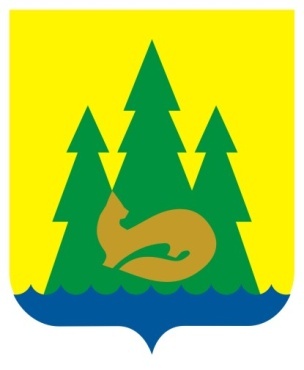 ВЕСТНИКправовыхАктовмуниципального образования«Муниципальный округЯкшур-Бодьинский районУдмуртской Республики»2024 год20 марта  № 90ВЕСТНИКправовыхАктовмуниципального образования«Муниципальный округЯкшур-Бодьинский районУдмуртской Республики»1Извещение2-32Постановление Администрации муниципального образования «Муниципальный округ Якшур-Бодьинский район Удмуртской Республики» №431 от 19.03.2024 «О проведении публичных слушаний по вопросу об утверждении документации по планировке (проекту планировки и проекту межевания) территории линейного объекта «Обустройство Якшур-Бодьинского нефтяного месторождения ТВО».4-53Постановление Администрации муниципального образования «Муниципальный округ Якшур-Бодьинский район Удмуртской Республики» №450 от 20.03.2024 «О внесении изменений в Положение об оплате труда работников Якшур-Бодьинского муниципального автономного учреждения «Информационно-культурный центр».6-19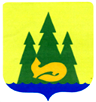 Администрация муниципального образования «Муниципальный округ Якшур-Бодьинский район Удмуртской Республики»«Удмурт Элькунысь Якшур-Бӧдья ёрос муниципал  округ» муниципал кылдытэтлэн Администрациез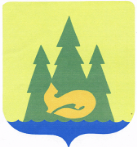 Администрация муниципального образования «Муниципальный округ Якшур-Бодьинский район Удмуртской Республики»«Удмурт Элькунысь Якшур-Бӧдьяёрос муниципал  округ» муниципал кылдытэтлэн АдминистрациезНаименование профессийОклад, рублей в месяцГардеробщик7853Наименование должностейДолжностной оклад,рублей в месяц *Квалификационные требованияАссистент режиссера128131 категории - высшее профессиональное образование (культуры и искусства) и стаж работы не менее 3 лет или  среднее профессиональное образование (культуры и искусства) и стаж работы не менее 5 лет в должности ассистента.2 категории - высшее профессиональное образование (культуры и искусства) без предъявления к стажу работы  или  среднее профессиональное образование (культуры и искусства) и стаж работы по направлению профессиональной деятельности не менее 3 лет.Аккомпаниатор 12813среднее профессиональное образование (музыкальное) без предъявления требований к стажу работы.Библиотекарь 14415Ведущий библиотекарь – высшее профессиональное образование (библиотечное, культуры и искусства, педагогическое) и стаж работы в должности библиотекаря (библиографа) 1 категории не менее 3 лет.1 категории – высшее профессиональное образование (библиотечное, культуры и искусства, педагогическое) и стаж работы в должности библиотекаря (библиографа)  2 категории не менее 3 лет.2 категории – высшее профессиональное образование (библиотечное, культуры и искусства, педагогическое) без предъявления требований к стажу работы или среднее профессиональное образование (библиотечное, культуры и искусства, педагогическое) и стаж работы в должности библиотекаря (библиографа) не менее 3 лет.Библиотекарь – среднее профессиональное образование  без предъявления требований к стажу работы или среднее (полное) общее  образование без предъявления к стажу работы.Библиограф 14415Ведущий библиограф – высшее профессиональное образование (библиотечное, культуры и искусства, педагогическое) и стаж работы в должности библиографа (библиотекаря) 1 категории не менее 3 лет.1 категории – высшее профессиональное образование (библиотечное, культуры и искусства, педагогическое) и стаж работы в должности библиографа (библиотекаря) 2 категории не менее 3 лет.2 категории – высшее профессиональное образование (библиотечное, культуры и искусства, педагогическое) без предъявления требований к стажу работы или среднее профессиональное образование (библиотечное, культуры и искусства, педагогическое) и стаж работы в должности библиографа (библиотекаря) не менее 3 лет.Библиограф - среднее профессиональное образование (библиотечное, культуры и искусства, педагогическое) без предъявления требований к стажу работы.Культорганизатор 128131 категории – высшее профессиональное образование (культуры и искусства, педагогическое) и стаж работы  не менее 1 года или среднее профессиональное образование (культуры и искусства, педагогическое)  и стаж работы в должности культорганизатор 2 категории  не менее 3 лет.2 категории – высшее профессиональное образование (культуры и искусства, педагогическое)  без предъявления требований к стажу работы или среднее профессиональное образование (культуры и искусства, педагогическое)  и стаж работы в должности культорганизатор не менее 2 лет.Культорганизатор – среднее профессиональное образование (культуры и искусства, педагогическое) без предъявления требований к стажу работы.Редактор 144151 категории – высшее профессиональное образование (культуры и искусства, педагогическое)  и стаж работы в должности редактора 2 категории не менее 3 лет.2 категории – высшее профессиональное образование (культуры и искусства, педагогическое) и стаж работы в должности редактора  не менее 2 лет.Редактор – высшее профессиональное образование (культуры и искусства, педагогическое)  без предъявления требований к стажу работы или среднее профессиональное образование (культуры и искусства, педагогическое) и стаж работы в культурно-просветительских организациях не менее 2 лет.Руководитель кружка128131 категории – высшее профессиональное образование (культуры и искусства, педагогическое, техническое) и стаж работы в должности руководителя кружка  не менее 3 лет.2 категории – высшее профессиональное образование (культуры и искусства, педагогическое, техническое) без предъявления требований к стажу работы или среднее профессиональное образование (культуры и искусства, педагогическое, техническое) и стаж работы в должности руководителя кружка не менее 2 лет.Руководитель кружка – среднее профессиональное образование (культуры и искусства, педагогическое, техническое) без предъявления требований к стажу работы.Художник-модельер сценического и театрального костюма 14415Высшей категории – высшее профессиональное образование  (театрально-декорационное, художественное, техническое) и стаж работы не менее 5 лет в должности художника-модельера сценического и театрального костюма первой категории.1 категории - высшее профессиональное  образование (театрально-декорационное, художественное, техническое) без предъявления требований к стажу работы или среднее профессиональное образование (театрально-декорационное, художественное, техническое) и стаж работы не менее 3 лет в должности художника- модельера сценического и театрального костюма второй категории.2 категории – среднее профессиональное образование (театрально-декорационное, художественное, техническое)  без предъявления требований к стажу работы.Художник-постановщик14415Высшей категории - высшее профессиональное образование (театрально-декорационное, художественное) и стаж работы в должности художника-постановщика 1 категории  не менее 5 лет.1 категории – высшее профессиональное образование (театрально-декорационное, художественное) и стаж работы в должности художника-постановщика 2 категории не менее 3 лет.2 категории – высшее профессиональное образование (театрально-декорационное, художественное) и стаж работы в должности художника-постановщика   не менее 1 года.Художник-постановщик  - высшее профессиональное образование (театрально-декорационное, художественное) без предъявления требований к стажу работы или среднее профессиональное образование (театрально-декорационное, художественное) и стаж работы  не менее 3 лет.Руководитель клубного формирования (ансамбля народных инструментов)176181 категории – высшее профессиональное образование (культуры и искусства, педагогическое, техническое) и стаж работы  в должности руководителя клубного формирования 2 категории не менее 3 лет. 2 категории – высшее профессиональное образование (культуры и искусства, педагогическое, техническое) без предъявления требований к стажу работы или среднее профессиональное образование (культуры и искусства, педагогическое, техническое) и стаж работы руководителя клубного формирования не менее 2 лет.Руководитель клубного формирования - среднее профессиональное образование (культуры и искусства, педагогическое, техническое) без предъявления требований к стажу работы.Методист 14415Ведущий методист – высшее профессиональное образование (культуры и искусства, библиотечное, педагогическое) и стаж работы в должности методиста 1 категории не менее 3 лет.1 категории – высшее профессиональное образование (культуры и искусства, библиотечное, педагогическое)  и стаж работы в должности методиста 2 категории не менее 2 лет.2 категории – высшее профессиональное образование (культуры и искусства, библиотечное, педагогическое)  и стаж работы в должности методиста не менее 1 года.Методист – высшее профессиональное образование (культуры и искусства, библиотечное, педагогическое) без предъявления требований к стажу работы или среднее профессиональное образование (культуры, искусства, библиотечное, педагогическое)  и стаж работы в культурно-просветительных  организациях не менее 3 лет.Балетмейстер хореографического коллектива (студии), ансамбля песни и танца.17618Высшей категории - высшее профессиональное образование (хореографическое) и стаж работы  не менее 5 лет в должности балетмейстера 1 категории.1 категории – высшее профессиональное образование (хореографическое) и стаж работы  не менее 3 лет в должности балетмейстера 2 категории.2 категории – высшее профессиональное образование (хореографическое) без предъявления к стажу  или среднее профессиональное образование (хореографическое) и стаж работы в должности балетмейстера не менее 1 года.Балетмейстер хореографического коллектива (студии), ансамбля песни и танца-высшее профессиональное образование (хореографическое) без предъявления к стажу  или среднее профессиональное образование (хореографическое) и стаж работы в должности балетмейстера не менее 2 лет.Хормейстер любительского вокального или хорового коллектива (студии)17618Высшая категория - высшее профессиональное образование (музыкальное по видам вокального искусства) и стаж работы в должности хормейстера 1 категории не менее 5 лет.1 категории – высшее профессиональное образование (музыкальное по видам вокального искусства) и стаж работы в должности хормейстера 2 категории не менее 3лет.2 категории – высшее профессиональное образование (музыкальное по видам вокального искусства)  и стаж работы в должности хормейстер любительского вокального или хорового коллектива (студии) не менее 1 года.Хормейстер любительского вокального или хорового коллектива (студии) - высшее профессиональное образование (музыкальное по видам вокального искусства)  без предъявления к стажу работы или среднее профессиональное образование (музыкальное по видам вокального искусства) и стаж работы  не менее 3 лет.Режиссер массовых представлений (мероприятий)17618Высшей категории – высшее профессиональное образование (культуры и искусства) и стаж работы в должности режиссера массовых представлений 1 категории не менее 3 лет.1 категории – высшее профессиональное образование (культуры и искусства) и стаж работы  в должности режиссера массовых представлений 2 категории не менее 2 лет.2 категории – высшее профессиональное образование (культуры и искусства)  и стаж работы в должности режиссера массовых представлений не менее 1 года.Режиссер массовых представлений –               высшее профессиональное образование (культуры и искусства) без предъявления требований к стажу работы или среднее профессиональное образование (культуры и искусства)  и стаж работы по профилю не менее 3 лет.Режиссер любительского театра (студии)17618Высшей категории – высшее профессиональное образование (культуры и искусства) и стаж работы в должности режиссера любительского театра (студии) 1 категории не менее 5 лет.1 категории - высшее профессиональное образование (культуры и искусства) и стаж работы в должности режиссера любительского театра (студии) 2 категории не менее 3 лет.2 категории – высшее профессиональное образование (культуры и искусства)  без предъявления требований к стажу работы или среднее профессиональное образование (культуры и искусства) и стаж работы в должности режиссера любительского театра (студии)  не менее 1 года. Режиссер любительского театра (студии) - высшее профессиональное образование (культуры и искусства)  без предъявления требований к стажу работы или среднее профессиональное образование (культуры и искусства) и стаж работы  не менее 3 лет.Звукорежиссер 176181 категории – высшее профессиональное образование (культуры и искусства, техническое)  без предъявления требований к стажу работы или среднее профессиональное образование (культуры и искусства, техническое) и стаж работы в должности звукорежиссера второй категории не менее 3 лет.2 категории – среднее профессиональное образование (культуры и искусства, техническое) без предъявления требований к стажу работы.Звукооператор144151 категории – высшее профессиональное образование (культуры и искусства, техническое)  без предъявления требований к стажу работы или среднее профессиональное образование (культуры и искусства, техническое) и стаж работы в должности звукорежиссера второй категории не менее 3 лет.2 категории – среднее профессиональное образование (культуры и искусства, техническое) без предъявления требований к стажу работы.Хранитель музейных предметов (фондов)144151 категории - высшее профессиональное образование (культуры и искусства, гуманитарное, техническое) и стаж работы в должности хранителя музейных предметов 2 категории не менее 2 лет.2 категории - высшее профессиональное образование (культуры и искусства, гуманитарное, техническое) и стаж работы в должности хранителя музейных предметов не менее 1 года.Хранитель музейных предметов - высшее профессиональное образование по специальностям, соответствующим виду деятельности музея, или специальности «музейное дело», стаж работы в музее не менее 1 года.Заведующий отделом (сектором) библиотеки17618Высшее профессиональное образование (библиотечное, культуры и искусства, педагогическое) и стаж работы в должности главного или ведущего специалиста библиотеки не менее 3 лет или среднее профессиональное образование (библиотечное, культуры и искусства, педагогическое) и стаж работы в должности главного или ведущего специалиста библиотеки не менее 5 лет.Заведующий отделом структурного подразделения17618Высшее профессиональное образование (культуры и искусства, педагогическое) и стаж работы по направлению профессиональной деятельности не менее 2 лет или среднее профессиональное образование (культуры и искусства, педагогическое) и стаж работы по направлению профессиональной деятельности не менее 3 лет.Методист по научно-просветительской деятельности музея144151 категории - высшее профессиональное (гуманитарное, педагогическое, культуры и искусства) и стаж работы в должности методиста по научно-просветительской деятельности 2 категории не менее 2 лет.2 категории - высшее профессиональное (гуманитарное, педагогическое, культуры и искусства) и стаж работы в должности методиста по научно-просветительской деятельности  не менее 1 года.методист по научно-просветительской деятельности-высшее профессиональное (гуманитарное, педагогическое, культуры и искусства) без предъявления к стажу работы.Методист по музейно-образовательной деятельности144151 категории - высшее профессиональное (гуманитарное, педагогическое, культуры и искусства) и стаж работы в должности методиста по музейно-образовательной деятельности 2 категории не менее 2 лет.2 категории - высшее профессиональное (гуманитарное, педагогическое, культуры и искусства) и стаж работы в должности методиста по музейно-образовательной  деятельности не менее 3 лет.методист по музейно-образовательной деятельности-высшее профессиональное (гуманитарное, педагогическое, культуры и искусства) без предъявления к стажу работы.Контролер билетов12257Среднее (полное) общее образование без предъявления к стажу работы.Наименование должностиДолжностной оклад,рублей в месяцКвалификационные требованияПримечаниеХудожественный руководительМАУ ИКЦ14415Высшее профессиональное образование (культуры и искусства, педагогическое) и стаж работы  не менее 3 лет или среднее профессиональное образование (культуры и искусства, педагогическое) и стаж работы не менее 5 лет.Приказ Минздравсоцразвития РФ от 30 марта 2011 года № 251нХудожественный руководительМАУ ИКЦ, обеспечивающий методическое руководство структурных подразделений МАУ ИКЦ17618Высшее профессиональное образование (культуры и искусства, педагогическое) и стаж работы не менее 3 лет или среднее профессиональное образование (культуры и искусства, педагогическое) и стаж работы не менее 5 лет.Приказ Минздравсоцразвития РФ от 30 марта 2011 года № 251нСветооператор14415Высшее профессиональное образование (техническое) без предъявления к стажу работы  или среднее профессиональное образование (культуры и искусства, техническое) и стаж работы не менее 2 лет.Приказ Минздравсоцразвития РФ от 30 марта 2011 года № 251нСпециалист по охране труда96288584      83821 категории – высшее профессиональное образование по направлению подготовки «Техносферная безопасность» или соответствующим ему направлениям подготовки (специальностям) по обеспечению безопасности производственной деятельности либо высшее профессиональное образование и дополнительное профессиональное образование (профессиональная подготовка) в области охраны труда, стаж работы в должности специалиста по охране труда 2 категории не менее 2 лет.2 категория - высшее профессиональное образование по направлению подготовки «Техносферная безопасность» или соответствующим ему направлениям подготовки (специальностям) по обеспечению безопасности производственной деятельности либо высшее профессиональное образование и дополнительное профессиональное образование (профессиональная подготовка) в области охраны труда, стаж работы в должности специалиста по охране труда  не менее 1 года.Без категории  - высшее профессиональное образование по направлению подготовки «Техносферная безопасность» или соответствующим ему направлениям подготовки (специальностям) по обеспечению безопасности производственной деятельности либо высшее профессиональное образование и дополнительное профессиональное образование (профессиональная подготовка) в области охраны труда без предъявления требований к стажу работы, либо среднее профессиональное образование и дополнительное образование (профессиональная переподготовка) в области охраны труда и стаж работы в области охраны труда не менее 3 лет.Приказ Минздравсоцразвития РФ от 17 мая 2012 года № 559нНаименование должностейДолжностной оклад,рублей в месяцКвалификационные требованияАдминистратор 8382Администратор – среднее профессиональное образование без предъявления требований к стажу работы или начальное профессиональное образование и стаж работы по специальности не менее 2 лет.Документовед 9968962885848382Ведущий документовед – высшее профессиональное образование и стаж работы в должности документоведа 1 категории не менее 3 лет.1 категории – высшее профессиональное  образование и стаж работы в должности Документовед 2 категории не менее 3 лет.2 категории – высшее профессиональное образование и стаж работы в должности документовед не менее 3 лет.Документовед – высшее профессиональное образование без предъявления требований к стажу работы.Техник-программист9124844583821 категории - среднее профессиональное образование и стаж работы в должности техника-программиста 2 категории не менее 2 лет.2 категории - среднее профессиональное образование и стаж работы в должности техника-программиста  не менее 2 лет.Техник-программист - среднее профессиональное образование без предъявления требований к стажу работы.Инспектор по кадрам8382Среднее профессиональное образование  без предъявления требований к стажу работы или начальное профессиональное образование, специальная подготовка по установленной программе и стаж работы по профилю не менее 3 лет, в том числе на данном предприятии не менее 1 года.Художник 9690912484458382Ведущий художник – высшее профессиональное образование и стаж работы в должности художника  1 категории не менее 3 лет.1 категории - высшее профессиональное образование и стаж работы в должности художника 2 категории не менее 3 лет.2 категории - высшее профессиональное образование и стаж работы в должности художника  не менее 3 лет.Художник  - высшее профессиональное образование без предъявления требований к стажу работы или среднее профессиональное (художественное) образование и стаж работы по профилю не менее 5 лет.Наименование профессийОклад, рублей в месяцКостюмер, осветитель, машинист сцены, монтировщик сцены (рабочий сцены).12813Учредитель:Совет депутатов МО«Муниципальный округ Якшур-Бодьинский район Удмуртской Республики»427100, с. Якшур-Бодья, ул. Пушиной, д. 69Тираж 50 экземпляровбесплатноПодписано в печатьРуководителем редакционного совета Поторочин С.В.20 марта  2024 года